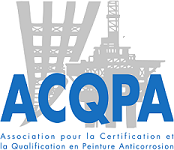 IMPRIME D’INSCRIPTION A l’EXAMEN DE CERTIFICATION ACQPA OPERATEURS NIVEAU 1 / 2« APPLICATEUR EXECUTANT (N1) / CHEF DE CHANTIER (N2) »(Dossier à renseigner sous forme dactylographiée obligatoirement)N° ACQPA : ………………………..………. (À renseigner par l’ACQPA)	JOINDRE OBLIGATOIREMENT AU DOSSIERPhoto de la pièce d’identité ou du passeport (ou permis de séjour en cours de validité) :1 photo d’identité couleur de moins de 6 mois, en format 35 mm X 45 mm, fond uni, couleur clair (blanche de préférence), tête nue et face à l’objectif avec nom, prénom et nom de l’entreprise au verso (Toute photo d’identité scannée ne sera pas acceptée – le candidat peut apporter la photo et la transmettre à l’examinateur le jour de l’examen) ;Votre bon de commande pour l’établissement de notre facture si requis par votre service comptable (en cas de virement bancaire).NIVEAUX DE CERTIFICATION / OPTIONS CHOISIESBESOINS PARTICULIERSAide à la compréhension écrite du français (pour le niveau 1 seulement) : Traduction du français pour un candidat étranger – langue maîtrisée par le candidat : 	Demande de besoins particuliers dans les limites du raisonnable : CHOIX DU CENTRE D’EXAMEN ENGAGEMENTS DE L’ENTREPRISE ET DE L’OPERATEURDans le cadre de la certification délivrée par l’ACQPA, l’opérateur et l’entreprise (cas d’un opérateur salarié) s’engagent conjointement à respecter les dispositions suivantes :Certifier exacts tous les renseignements donnés et fournir toute information complémentaire nécessaire à la certification ;Spécifier la langue souhaitée pour l’examen en cas d’inscription de candidats ne maîtrisant pas le français ;Se conformer intégralement aux dispositions applicables du règlement particulier « ACQPA Opérateurs niveau 1 et 2 » ;Ne faire une réclamation qu’en lien avec le périmètre de la certification demandée ;Ne pas utiliser la certification ACQPA Opérateurs d’une façon qui puisse nuire à la réputation de l’ACQPA et ne faire aucune déclaration concernant la certification que l’ACQPA puisse juger trompeuse ou non autorisée ;Cesser, dès la suspension ou le retrait du certificat, de faire état de cette certification en faisant référence à l’ACQPA ou à la certification opérateur elle-même, et retourner tout certificat émis par l’ACQPA ;Ne pas utiliser le certificat de façon trompeuse ;Présenter aux épreuves de certification des candidats possédant :L’aptitude physique requise ;La maîtrise du matériel et des équipements associés ;La connaissance des règles HSE (Hygiène Sécurité Environnement) ;Informer l’ACQPA sans délai, des éléments qui peuvent affecter la capacité du titulaire à continuer à satisfaire aux exigences de la certification ACQPA Opérateurs ;L’utilisation de la marque d’accréditation Cofrac (composée du logo Cofrac et de l’activité de certification de personnes, couverte par l’accréditation) en dehors de la reproduction intégrale du certificat en cours de validité n’est pas autorisée. Le respect de cette modalité sera vérifié lors des remontées d’informations.CONDITIONS FINANCIERESPayer les frais afférents à la certification des personnels de l’entreprise selon le barème fourni (document réf OP-IMP11) :Règlement virement (merci de nous adresser votre bon de commande pour l’établissement de notre facture si requis par votre service comptable)Adresse de facturation à préciser si celle-ci est différente de l’adresse de livraison.Coordonnées bancaires de l’ACQPA : BTP, agence Etoile - code banque 30258 - code guichet 10000 – numéro du compte : 08000048728 - clé RIB 63 – IBAN : FR76 3025 8100 0008 0000 4872 863Prévenir dès que possible l’ACQPA en cas d’annulation de l’inscription de l’opérateur à la session.Les résultats seront transmis après réception du règlement.DOSSIER A RETOURNER A :La présente demande est à renvoyer à L’ACQPA – 10, rue du débarcadère 75017 PARIS à l’attention du Secrétariat Technique de Certification des Opérateurs – Tél : 01.40.55.12.08/13.47 – mail : operateurs@acqpa.comTout dossier incomplet ne sera pas traitéETAT CIVIL DU DEMANDEURNom :Prénom :Date de naissance et lieu : Adresse : Code postal et ville : Mail personnel :N° de la carte d’identité ou passeport (ou du permis de séjour) : ADRESSE PROFESSIONNELLERaison Sociale :Adresse :Code postal et ville : Téléphone : Mail professionnel : 	Personne à contacter : Date d’embauche de l’opérateur :Signature, nom et fonction de l’employeur ou responsableDate de la demandeSignature du demandeur précédée de la mention« lu & approuvé »NIVEAUX DE CERTIFICATIONOPTIONS CHOISIESApplicateur/Exécutant(Niveau 1)a : préparation de surface par projection d’abrasifs	b : application de peinture par pulvérisation	c : métallisation (arc électrique ou à la flamme)	d : application de revêtements spéciaux : silicate d’éthyle-zinc	e : application à la brosse et au rouleau	f : décapage à l’eau UHP (Ultra Haute Pression)	g : Application sur béton	Chef de Chantier(Niveau 2)a : préparation de surface par projection d’abrasifs	b : application de peinture par pulvérisation	c : métallisation (arc électrique ou à la flamme)	d : application de revêtements spéciaux : silicate d’éthyle-zinc	e : application à la brosse et au rouleau	f : décapage à l’eau UHP (Ultra Haute Pression)	g : Application sur béton	CENTRE D’EXAMENCASE A COCHERDATE EXAMENABSKILL / CEFORAS FORMATIONHARFLEUR (76)TOURLAVILLE (50)CONSEIL FORMATION MEDITERRANEECHATEAUNEUF LES MARTIGUES (13)DOUGE FORMATION CONSEILSAINT-NICOLAS-DE-PORT (54)SAUMUR (49)IFI PEINTUREGRAVELINES (59)MERIGNAC (33)PIERREFITTE-SUR-SEINE (93)VENISSIEUX (69)UIMMLorient